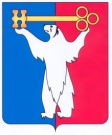 АДМИНИСТРАЦИЯ ГОРОДА НОРИЛЬСКАКРАСНОЯРСКОГО КРАЯРАСПОРЯЖЕНИЕ16.10.2020 	                 г. Норильск 	                № 4795О внесении изменений в распоряжение Администрации города Норильска от 20.12.2019 № 6680В соответствии с Федеральным законом от 01.03.2020 № 47-ФЗ «О внесении изменений в Федеральный закон «О качестве и безопасности пищевых продуктов» и статью 37 Федерального закона «Об образовании в Российской Федерации», Законом Красноярского края от 09.07.2020 года № 9-4002 «О внесении изменений в отдельные Законы края в сфере защиты прав ребенка», 1. Внести в распоряжение Администрации города Норильска от 20.12.2019 
№ 6680 «О стоимости содержания детей в муниципальном бюджетном общеобразовательном учреждении «Школа-интернат № 2» на 2020 учебный год» (далее - Распоряжение) следующие изменения:1.1. В абзаце втором пункта 2.1 Распоряжения слова «1 – 9 классов» заменить словами «5 - 9 классов».1.2. В абзаце втором пункта 2.3 Распоряжения после слова «завтрак» дополнить словами «обучающихся 5 - 9 классов».1.3. Абзацы вторые пунктов 2.4.1, 2.4.3, 2.4.4, 2.4.5, 2.5.1, 2.5.2 Распоряжения исключить.1.4. В абзаце втором пункта 2.4.2 Распоряжения после слова «завтрак» дополнить словами «обучающихся 5 - 9 классов». 1.5. Дополнить Распоряжение новым пунктом 3 следующего содержания:«3. Директору МБОУ «Школа-интернат № 2» обеспечить следующим бесплатным горячим питанием:а) горячий завтрак для обучающихся в первую смену 1 - 4 классов:от 6 до 10 лет включительно (17 руб. 09 коп. - за счет средств бюджета муниципального образования город Норильск, 91 руб. 15 коп. - краевого бюджета);от 11 до 18 лет включительно (2 руб. 27 коп. - за счет средств бюджета муниципального образования город Норильск, 105 руб. 97 коп. - краевого бюджета).».1.6. Пункты 3, 3.1, 3.1.1, 3.1.2, 3.2, 3.2.1, 3.2.2 Распоряжения считать пунктами 4, 4.1, 4.1.1, 4.1.2, 4.2, 4.2.1, 4.2.2 соответственно, пункты 4, 4.1, 4.1.1, 4.1.2, 4.2, 4.2.1, 4.2.2 Распоряжения считать пунктами 5, 5.1, 5.1.1, 5.1.2, 5.2, 5.2.1, 5.2.2 соответственно, пункты 5, 6 Распоряжения считать пунктами 6, 7 соответственно.2. Опубликовать настоящее распоряжение в газете «Заполярная правда» и разместить его на официальном сайте муниципального образования город Норильск.3. Настоящее распоряжение вступает в силу с даты его подписания и распространяет свое действие на правоотношения, возникшие с 01.09.2020.И.о. исполняющего полномочияГлавы города Норильска							            А.В. Малков